Mesto Brezno – Mestský úrad Brezno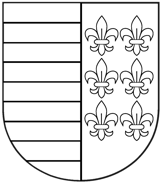 odbor ekonomiky a financovaniaNámestie gen. M. R. Štefánika 1, 977 01  BreznoIBAN: SK47 5600 0000 0020 0279 1028IČO: 00313319OdhláseniePRENOSNÉHO INFORMAČNÉHO ZARIADENIA v zmysle Všeobecne záväzného nariadenia o miestnom poplatku za  komunálne odpady a drobné stavebné odpady č. VZN-11/2022 (ďalej len “nariadenie”).oddiel – údaje o poplatníkovi:                                             evidenčné číslo: ODDIEL – ÚDAJE O PRENOSNOM INFORMAČNOM ZARIADENÍ:Miesto umiestneia prenosného informačného zraiadenia:.......................................................................................................................................................Rozloha zabratého verejného priestranstva (m2):  .......................................................................Odhlásenie ku dňu    __________________________________________________________Dátum .....................................			Podpis daňovníka.......................................Obchodné meno alebo názov:Obchodné meno alebo názov:Obchodné meno alebo názov:Obchodné meno alebo názov:Obchodné meno alebo názov:Obchodné meno alebo názov:Obchodné meno alebo názov:IČO: DIČ:Sídlo alebo miesto podnikania: Ulica, súpisné a orientačné číslo:Ulica, súpisné a orientačné číslo:Ulica, súpisné a orientačné číslo:Ulica, súpisné a orientačné číslo:Ulica, súpisné a orientačné číslo:Mesto (obec): Sídlo alebo miesto podnikania: Sídlo alebo miesto podnikania: PSČ:P.O. Box: E-mail: E-mail: Sídlo alebo miesto podnikania: Tel., mobil:Tel., mobil:Adresa doručovania platobných výmerov: Vyplní sa len v prípade, ak poplatník chce posielať písomnosti v daňovom konaní na inú adresu ako je adresa sídla alebo miesta podnikania.Adresa doručovania platobných výmerov: Vyplní sa len v prípade, ak poplatník chce posielať písomnosti v daňovom konaní na inú adresu ako je adresa sídla alebo miesta podnikania.Adresa doručovania platobných výmerov: Vyplní sa len v prípade, ak poplatník chce posielať písomnosti v daňovom konaní na inú adresu ako je adresa sídla alebo miesta podnikania.Ulica, súpisné a orientačné číslo, PSČ, mesto:Ulica, súpisné a orientačné číslo, PSČ, mesto:Ulica, súpisné a orientačné číslo, PSČ, mesto:Ulica, súpisné a orientačné číslo, PSČ, mesto:Adresa doručovania platobných výmerov: Vyplní sa len v prípade, ak poplatník chce posielať písomnosti v daňovom konaní na inú adresu ako je adresa sídla alebo miesta podnikania.Adresa doručovania platobných výmerov: Vyplní sa len v prípade, ak poplatník chce posielať písomnosti v daňovom konaní na inú adresu ako je adresa sídla alebo miesta podnikania.Adresa doručovania platobných výmerov: Vyplní sa len v prípade, ak poplatník chce posielať písomnosti v daňovom konaní na inú adresu ako je adresa sídla alebo miesta podnikania.